25.05-29.05.2000r.Temat: Twórcy i wykonawcy muzyki.Kochani, dzisiaj będzie ostatnia lekcja, z której prześlecie mi materiały do oceny. Proszę, więc czytać uważnie i prawidłowo odpowiedzieć na pytania.  Na początek proszę przeczytać informację w podręczniku (str.82-83) i dokładnie przyjrzeć się ilustracjom. Napisz notatkę w zeszycie (to co jest zaznaczone na czerwono):Muzykę tworzy kompozytor. Jest to człowiek utalentowany muzycznie, posiadający rozległą wiedzę z zakresu technik kompozytorskich i instrumentoznawstwa (zna skalę brzmienia, barwę i możliwości techniczne instrumentów muzycznych).Słynni kompozytorzy:Fryderyk Chopinhttps://www.youtube.com/watch?v=y8RekidrdgIJan Sebastian Bachhttps://www.youtube.com/watch?v=tlt6XnWHdrcWolfgang Amadeusz Mozarthttps://www.youtube.com/watch?v=aJIpVj_YkNoAntonio Vivaldihttps://www.youtube.com/watch?v=rwVO_XYXglMLudwig van Beethovenhttps://www.youtube.com/watch?v=jv2WJMVPQi8Piotr Czajkowskihttps://www.youtube.com/watch?v=EIZ83ZfCzO8Muzykę wykonują: zespoły instrumentalne (orkiestra, zespoły kameralne), zespoły wokalne (chóry) lub soliści (instrumentaliści, wokaliści).Zespół kameralny https://www.youtube.com/watch?v=UzYGyCWeEGoOrkiestra https://www.youtube.com/watch?v=fOorE4QwuCcNa koniec mam dla was niespodziankę. Udało mi się w Internecie znaleźć arie  w wykonaniu uczennicy naszej szkoły – Aleksandry Olczyk. Jeżeli ktoś uważnie rozglądał się po ścianach pracowni muzycznej , na pewno dostrzegł dyplomy i zdjęcia Oli, która na w latach 1999- 2002 reprezentowała naszą szkołę na konkursach piosenki. Obecnie jest bardzo znaną śpiewaczką operową, która występuje na wszystkich scenach świata i śpiewa prawie we wszystkich językach.Zobaczcie i posłuchajcie https://www.youtube.com/watch?v=2sZVgFc5j7chttps://www.youtube.com/watch?v=VqWXzmt6a34Po przeczytaniu i wysłuchaniu wszystkich utworów pora na…W domciuOdpowiedz na pytania. Prace (w zeszycie napisane lub wydrukowane) prześlij do 31.05 na adres sp16muzyka@gmail.com W Wyznaczonym miejscu wpisz nazwy wykonawców: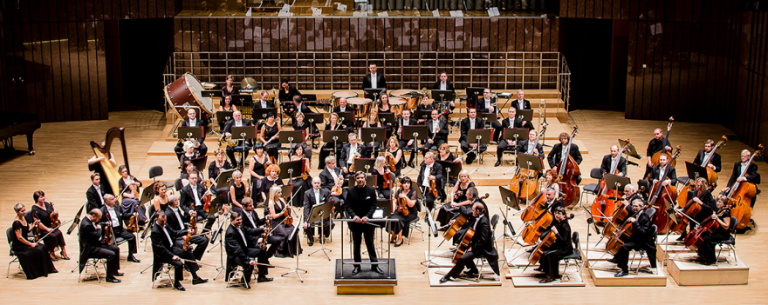 …………………………………………………………………………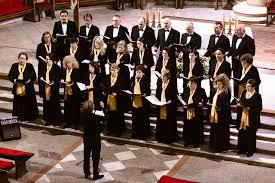 …………………………………………………….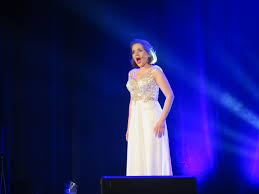 …………………………….Przeczytaj opis i wpisz  odpowiednie nazwy:Budynek, w którym odbywają się występy muzyków to ……………………………………………………………Kieruje orkiestra. …………………………………………………………Na jakim instrumencie była wykonany utwór A. Vivaldiego, którego wysłuchałeś………………………………Występ orkiestry to ………………………………………………………………Podaj tytuł wysłuchanego utworu Beethovena…………………………………………………………..Wykonuje repertuar wokalny. …………………………………………………………………Gra na skrzypcach. ………………………………..Duży zespół muzyczny to …………………………………Zespół czterech instrumentalistów grający na skrzypcach, altówce i wiolonczeli……………………………………………………………………………Na jakim instrumencie był wykonany utwór J.S Bacha, który miałeś wysłuchać. …………………………………………….Kto był wykonawcą utworu W.A. Mozarta, którego wysłuchałeś na lekcji (chętni mogą podać tytuł dzieła)…………………………………………………………………………………………………Podaj imię i nazwisko  świtowej sławy sopranistki, która chodziła do naszej szkoły …………………………………………………….Znajdź w Internecie i wpisz po 2 utwory skomponowane przez znanych kompozytorów (wymień inne niż te , które były dzisiaj na lekcji.:Fryderyk Chopin…………………………………………………………………………………………………………………………………………………………..Jan Sebastian Bach…………………………………………………………………………………………………………………………………………………………..Wolfgang Amadeusz Mozart…………………………………………………………………………………………………………………………………………………………..Ludwig van Beethoven…………………………………………………………………………………………………………………………………………………………..Piotr Czajkowski…………………………………………………………………………………………………………………………………………………………..